SShipping and Pilotage Act 1967Portfolio:Minister for TransportAgency:Department of TransportShipping and Pilotage Act 19671967/01720 Oct 196720 Oct 1967Acts Amendment (Port and Marine Regulations) Act 1976 Pt. VIII1976/01227 May 197627 May 1976Shipping and Pilotage Act Amendment Act 19781978/0888 Nov 1978Act other than s. 3, 4(a) & (c), 7‑9, 10(a)(i) & 10(a)(ii) insofar as it inserts a new para. in s. 12(1): 1 Sep 1981 (see s. 2 and Gazette 28 Aug 1981 p. 3553); s. 3, 4(a) & (c), 7‑9, 10(a)(i) & 10(a)(ii) insofar as it inserts a new para. in s. 12(1): 28 Nov 1983 (see s. 2 and Gazette 28 Nov 1983 p. 4707)Shipping and Pilotage Amendment Act 19831983/03822 Nov 198325 Nov 1983 (see s. 2 and Gazette 25 Nov 1983 p. 4706)Shipping and Pilotage Amendment Act 19841984/02631 May 19841 Nov 1984 (see s. 2 and Gazette 27 Aug 1984 p. 2632)Reprint approved 9 Nov 1984 Reprint approved 9 Nov 1984 Reprint approved 9 Nov 1984 Reprint approved 9 Nov 1984 Dampier Port Authority Act 1985 s. 1011985/03920 May 19851 Mar 1989 (see s. 2 and Gazette 23 Oct 1987 p. 3937)Shipping and Pilotage Amendment Act 19881988/06514 Dec 198814 Dec 1988 (see s. 2)Financial Administration Legislation Amendment Act 1993 s. 111993/00627 Aug 19931 Jul 1993 (see s. 2(1))Ports (Functions) Act 1993 Pt. 41993/04620 Dec 199315 Jun 1994 (see s. 2 and Gazette 10 Jun 1994 p. 2373)Acts Amendment (Department of Transport) Act 1993 Pt. 121993/04720 Dec 19931 Jan 1994 (see s. 2 and Gazette 31 Dec 1993 p. 6861)Financial Legislation Amendment Act 1996 s. 641996/04925 Oct 199625 Oct 1996 (see s. 2(1))Port Authorities (Consequential Provisions) Act 1999 s. 21 (Sch. 1‑8) & 241999/00513 Apr 1999Sch. 1, 3‑8 & s. 24: 14 Aug 1999 (see s. 2 and Gazette 13 Aug 1999 p. 3823); Sch. 2: 1 Jan 2000 (see s. 2(9) and Gazette 24 Dec 1999 p. 6871)Reprinted as at 18 Jan 2002 Reprinted as at 18 Jan 2002 Reprinted as at 18 Jan 2002 Reprinted as at 18 Jan 2002 Reprint 3 as at 21 Mar 2003 Reprint 3 as at 21 Mar 2003 Reprint 3 as at 21 Mar 2003 Reprint 3 as at 21 Mar 2003 Statutes (Repeals and Minor Amendments) Act 2003 s. 1102003/07415 Dec 200315 Dec 2003 (see s. 2)Shipping and Pilotage Amendment Act 20062006/07113 Dec 2006s. 1 & 2: 13 Dec 2006;Act other than s. 1 & 2, 8 & 13(1)(b): 5 Jun 2010 (see s. 2 & Gazette 4 Jun 2010 p. 2471);s. 8 & 13(1)(b): to be proclaimed (see s. 2)Financial Legislation Amendment and Repeal Act 2006 s. 42006/07721 Dec 20061 Feb 2007 (see s. 2(1) and Gazette 19 Jan 2007 p. 137)Reprint 4 as at 22 May 2009 (not including 2006/071)Reprint 4 as at 22 May 2009 (not including 2006/071)Reprint 4 as at 22 May 2009 (not including 2006/071)Reprint 4 as at 22 May 2009 (not including 2006/071)Standardisation of Formatting Act 2010 s. 42010/019 (as amended by 2014/017 s. 39(2)(d))28 Jun 2010Deleted by 2014/017 s. 39(2)(d)Personal Property Securities (Consequential Repeals and Amendments) Act 2011 Pt. 12 Div. 42011/0424 Oct 201130 Jan 2012 (see s. 2(c) & Cwlth Legislative Instrument No. F2011L02397 cl. 5 registered 21 Nov 2011)Ports Legislation Amendment Act 2014 Pt. 32014/00920 May 201431 May 2014 (see s. 2(1)(c) and Gazette 30 May 2014 p. 1680)Ports Legislation Amendment Act 2019 Pt. 72019/00226 Feb 2019Pt. 7 (other than s. 56): 27 Feb 2019 (see s. 2(b));s. 56: to be proclaimed (see s. 2(d)(ii))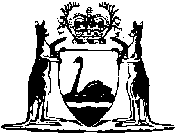 